ВІДКРИТИЙ МІЖНАРОДНИЙ УНІВЕРСИТЕТ РОЗВИТКУ ЛЮДИНИ «УКРАЇНА»Хмельницький інститут соціальних технологій Кафедра фізичної терапії ерготерапії, фізичної культури і спортуЗАТВЕРДЖУЮДиректор Хмельницького інституту соціальних технологій Університету „Україна”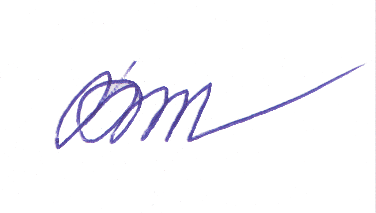 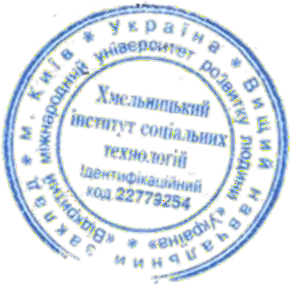  	М. Є. Чайковський„ 24”	06	2021 р.РОБОЧА ПРОГРАМА ПРАКТИКИ 	ПР 4. Практика_за профілем майбутньої професії	(шифр і назва навчальної дисципліни)освітня програма	Фізична культура і спорт 	(назва освітньої програми)освітнього рівня	бакалавр	(назва освітнього рівня)галузь знань	01 Освіта / Педагогіка	(шифр і назва галузі знань)Спеціальність(ності)	017 Фізична культура і спорт	(шифр і назва спеціальності(тей))Спеціалізація(ї)  	(назва спеціалізації)інститут, філія, факультет, коледж Хмельницький інститут соціальних технологій(назва навчально-виховного підрозділу)Обсяг, кредитів: 180/6 Форма підсумкового контролю: д. залікХмельницький 2021 рікРобоча програма	Практика за профілем майбутньої професії	 для студентів за галуззю знань 01 „Освіта / Педагогіка”,		 спеціальністю 017 „Фізична культура і спорт		«24» червня 2021 року – 25 с.Розробник:Кравчук Людмила Степанівна – кандидат педагогічних наук, доцент, завідувач кафедри фізичної терапії, ерготерапії, фізичної культури і спорту Хмельницького інституту соціальних технологій, кандидат педагогічних наук, доцент.(вказати авторів, їхні посади, навчально-виховний підрозділ, кафедру, наукові ступені та вчені звання)Керівник практики:Пуча Володимир Іванович – професор кафедри фізичної терапії, ерготерапії, фізичної культури і спорту Хмельницького інституту соціальних технологій,Заслужений тренер України(вказати всіх викладачів, які працюють за даною програмою, їхні посади, навчально-виховний підрозділ, кафедру, наукові ступені та вчені звання)Робочу програму розглянуто і затверджено на засіданні кафедри фізичної терапії, ерготерапії, фізичної культури і спортуПротокол від «24» червня 2021 року № 12Завідувач кафедри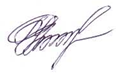 фізичної терапії, ерготерапії,фізичної культури і спорту	 	Л. С. Кравчук«24» червня 2021 року (підпис)	(прізвище та ініціали)Робочу програму погоджено з гарантом освітньо-професійної програми (керівником проектної групи)	Фізична культура і спорт	(назва освітньої програми)«24» червня 2021 рокуГарант освітньої-професійноїпрограми (керівник проектної групи)	Л.С. Кравчук(підпис)	(прізвище та ініціали)ПРОЛОНГАЦІЯ РОБОЧОЇ НАВЧАЛЬНОЇ ПРОГРАМИМатеріали до курсу розміщені на сайті Інтернет-підтримки навчального процесу https://vo.uu.edu.ua/ за адресою: https://vo.uu.edu.ua/course/view.php?id=15041(вказати адресу)Робочу програму перевірено„24” червня 2021 рокуЗаступник директораз навчально-виховної роботи Хмельницького інституту соціальних технологійН. І. Луцкевич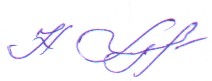 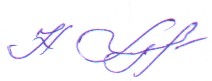 (підпис)	(прізвище та ініціали)ЗМІСТ1. ОПИС ПРОГРАМИ ПРАКТИКИМета – полягає в опануванні студентами сучасних засобів, методів та форм організації роботи тренера-викладача з обраного виду спорту, формуванні на базі отриманих знань, умінь і навичок необхідних для здійснення професійної діяльності, прийняття самостійних рішень, виховання постійної необхідності систематичного оновлення своїх знань та творчого потенціалу, а також реалізація його у практичній діяльності.Завдання:Формування професійних навичок і вмінь щодо практичної спрямованості навчально-тренувального процесу.Вивчення структури і змісту роботи тренера в різних ланках підготовки спортсменів в Україні, а саме: спортивній секції; дитячо-юнацькій спортивній школі; спеціалізованій дитячо-юнацькій спортивній школі; училищах з підготовки олімпійського резерву; школах вищої спортивної майстерності; центрах олімпійської підготовки та національних збірних командах; інших спортивних організаціях.Підготовка студентів до самостійної роботи в якості тренера-викладача в обраному виді спорту.Отримання повної уяви про зміст та характер тренерсько-викладацької діяльності на різних етапах підготовки спортсменів;Формування навичок щодо організації, планування, проведення навчально- тренувального процесу, здійснення контролю за ним та організації змагальної діяльності спортсменів;Ознайомлення зі структурою, формами, методами та змістом роботи спортивних організацій (об'єктів практики) на основі вивчення нормативної організаційно-методичної, фінансової документації та проведення бесід з керівним складом організацій.Після проходження практики студенти складають залікову документацію. Підсумком проходження навчальної ознайомчої практики є диференційний залік.3. РЕЗУЛЬТАТИ ПРОХОДЖЕННЯ ПРАКТИКИ, ВІДПОВІДНІСТЬ ПРОГРАМНИХ КОМПЕТЕНТНОСТЕЙ ТА РЕЗУЛЬТАТІВ ПРАКТИКИКОМПОНЕНТАМ ОСВІТНЬОЇ ПРОГРАМИВ результаті проходження практики за профілем майбутньої професії студент повинен знати:різні форми організації занять фізичними вправами;популярні види рухової активності оздоровчої спрямованості;визначення навчально-тренувальних завдань, управління діяльністю, оперативний контроль за фізичним станом, облік навантаження спортсменів у процесі занять, підбиття підсумків навчально-тренувального процесу.облік виконаного тренувального обсягу та ефективності навчально- тренувального процесу.уміти:- ефективно використовувати основні положення загальної теорії та методики підготовки спортсменів;- здійснювати навчально-виховний процес в обраному виді спорту з урахуванням вимог сучасних науково-методичних концепцій програмування, контролю та управління процесом фізичної підготовки спортсменів високого класу;- застосовувати основні положення теорії спорту для розв'язання завдань набору та відбору спортсменів;- організовувати та проводити змагання з обраного виду спорту, виконувати функції судді та представника команди, дотримуватись правил техніки безпеки, експлуатації спортивного інвентарю та спортивних споруд.володіти:- методикою набору і відбору перспективних дітей у спортивні секції, навиками щодо організації, планування, проведення навчально-тренувального процесу, здійснення контролю за ним, навиками щодо організації та проведення змагань з обраного виду спортуСписок відповідності загальних програмних компетентностей компонентам освітньої програмиЗгідно із Законом України “Про вищу освіту” компетентність – динамічна комбінація знань, умінь і практичних навичок, способів мислення, професійних, світоглядних і громадянських якостей, морально-етичних цінностей, яка визначає здатність особи успішно здійснювати професійну та подальшу навчальну діяльність і є результатом навчання на певному рівні вищої освіти.У результаті проходження практики за профілем майбутньої професії практики студент повинен набути з-поміж загальних компетентностей наступні:ЗК 1. Здатність вчитися та оволодівати сучасними знаннями. ЗК 5. Здатність планувати та управляти часом.ЗК 6. Здатність спілкуватися державною мовою як усно, так і письмово.ЗК 9. Навички міжособистісної взаємодії.ЗК 10. Здатність бути критичним і самокритичним.ЗК 11. Здатність діяти на основі етичних міркувань (мотивів). ЗК 12. Здатність застосовувати знання у практичних ситуаціяхЗ-поміж спеціальних (фахових, предметних) компетентностей такі:СК 10. Здатність здійснювати навчання, виховання та соціалізацію людини у сфері фізичної культури і спорту, застосовуючи різні педагогічні методи та прийоми.СК 11. Здатність аналізувати прояви психіки людини під час занять фізичною культурою і спортом.СК 14. Здатність до безперервного професійного розвитку.СК 15. Здатність виконувати професійні функції у сфері фізичної культури і спорту, з урахуванням стану здоров’я представників різних верств населення, у тому числі осіб з інвалідністю, та інтегрувати їх у фізкультурно- спортивне середовище, створюючи умови для розвитку й саморозвитку.СК 16. Здатність контролювати функціональний стан та ступінь наявних порушень функціонування організму відповідно до нозологій осіб з інвалідністю для уникнення загострення патологічних станів в ході здійснення фізкультурно-спортивної діяльності.СК 17. Здатність розв’язувати професійні завдання в умовах інклюзивного підходу до фізкультурно-спортивної діяльності з урахуванням вимог універсального дизайну та доступності занять для маломобільних осіб.Оволодіння всією сукупністю згаданих компетентностей забезпечує наступні програмні результати навчання, що визначають нормативний зміст підготовки майбутнього фахівця сфери фізичної культури і спорту:РН 4. Показувати навички самостійної роботи, демонструвати критичне та самокритичне мислення.РН 5. Засвоювати нову фахову інформацію, оцінювати і представляти власний досвід, аналізувати й застосовувати досвід колег.РН 19. Аргументувати управлінські рішення для вирішення проблем, які виникають у роботі суб’єктів фізичної культури і спорту; мати навички лідерства.РН 21. Застосовувати набуті теоретичні знання для розв’язання практичних завдань та змістовно інтерпретувати отримані результати.ПРОГРАМА ПРАКТИКИАнотація практикиОзнайомлення з об'єктом практики. Організація навчально- тренувального процесу. Організаційна робота студента. Навчально- тренувальна робота. Виховна робота. Проведення змагань. Представництво на змаганнях. Адміністративно-господарська та фінансова діяльність. Методична і науково-дослідна робота. Суспільно-корисна робота. Керівником тренерської практики призначається викладач кафедри фізичної терапії, ерготерапії, фізичної культури і спорту.Робоча програма практики за профілем майбутньої професії є нормативним документом ХІСТ Університету «Україна», який розроблено накафедрі фізичної терапії, ерготерапії, фізичної культури і спорту відповідно до освітньо-професійної програми підготовки фахівця першого (бакалаврського) рівня вищої освіти за спеціальністю 017 „Фізична культура і спорт”.Практика за профілем майбутньої професії передбачена навчальним планом на 4 курсі, та є складовою частиною практичної підготовки студентів спеціальності 017 „Фізична культура і спорт”.1) вдосконалення професійних навичок та вмінь щодо організації та проведення тренувального процесу з обраного виду спорту; 2) підготовка до самостійної роботи вчителем фізичної культури, тренером з виду спорту чи спортивним інструктором. 3) вдосконалення знань щодо структури та змісту роботи тренера на різних етапах підготовки спортсмена, а саме: в шкільній спортивній секції; в дитячо-юнацькій спортивній школі; в спеціалізованій дитячо-юнацькій спортивній школі; в школі вищої спортивної майстерності; в центрі олімпійської підготовки; спортивному клубі; федерації з виду спорту; інших спортивних організаціях; 4) вдосконалення навичок організації, планування, проведення навчально-тренувального процесу, здійснення контролю за ним та організації змагальної діяльності спортсменів; 5) вдосконалення знань щодо структури, формам, методів та змісту діяльності спортивних організацій (баз практики) на основі вивчення нормативної організаційно-методичної, фінансової документації та проведення бесід з керівним складом зазначених організацій.Програма практики за профілем майбутньої професії складається з такихзмістових модулів:Змістовий модуль 1.Організаційно-методичний етап практики за профілем майбутньоїпрофесіїТема 1. Настановча конференція проходження тренерської практикиЗнайомство студентів з програмою за профілем майбутньої професії практики. Розподіл студентів по бригадах, закріплення керівників груп і баз проходження практики.Тема 2. Правила ведення щоденнику практики та оформлення звітної документації.Вимоги до оформлення індивідуального календарного плану роботи на період практики за профілем майбутньої професії. Направлення на практику. Щоденник практики: правила його оформлення та ведення записів. Звіт про підсумки практики за профілем майбутньої професії. Відгук керівника практики. Допоміжні матеріали.Змістовий модуль 2.Змістовна складова тренувального процесуТема 3. Ознайомлення з об'єктом практики. Ознайомлення з діяльністю спортивної організації - об'єкта практики. Ознайомлення з організацією тренувального процесу, виховної роботи, структурою і змістом підготовки спортсменів. Вивчення законодавчої та нормативної документації уряду та Державного комітету України з фізичної культури і спорту, що визначають напрямки спортивної роботи.Місце проведення: 1. Хмельницький обласний центр фізичного виховання учнівської молоді (далі – ОЦФВУМ), Хмельницька ДЮСШ №1, Хмельницька ДЮСШ «Буревісник», ДЮСШ за вибором студента з мережі баз практик чи за місцем проживання (студентоцентрований підхід).Мета: ознайомитись із основними напрямами роботи ДЮСШ; формами і видами роботи із спортсменами різних видів спорту; формами і методами роботи у спортивних секціях.Тема 4. Організація навчально-тренувального процесу.Визначення контингенту спортсменів і навчальних груп для проведення практики. Ознайомленням з розкладом проведення занять. Підготовка місць для проведення занять, спортивного інвентарю, приладів. Визначення і розробка організаційних форм проведення занять та взаємодії з тренерами.Місце проведення: 1. Хмельницький обласний центр фізичного виховання учнівської молоді (далі – ОЦФВУМ), Хмельницька ДЮСШ №1, Хмельницька ДЮСШ «Буревісник», ДЮСШ за вибором студента з мережі баз практик чи за місцем проживання (студентоцентрований підхід).Мета: надання допомоги в організації та проведенні спортивних та фізкультурно-оздоровчих заходів під час практики. Проведення бесіди з фізичного виховання та спорту в закріпленій групі.Тема 5. Організаційна робота студента. Адміністративно- господарська та фінансова діяльність.Місце проведення: 1. Хмельницький обласний центр фізичного виховання учнівської молоді (далі – ОЦФВУМ), Хмельницька ДЮСШ №1, Хмельницька ДЮСШ «Буревісник», ДЮСШ за вибором студента з мережі баз практик чи за місцем проживання (студентоцентрований підхід).Мета: надання допомоги в організації та спортивних заходів під час практики та проведення тренувального заняття. Проведення бесіди з фізичного виховання та спорту в закріпленій групі.Тема 6. Навчально-спортивна робота.Місце проведення: 1. Хмельницький обласний центр фізичного виховання учнівської молоді (далі – ОЦФВУМ), Хмельницька ДЮСШ №1, Хмельницька ДЮСШ «Буревісник», ДЮСШ за вибором студента з мережі баз практик чи за місцем проживання (студентоцентрований підхід).Мета: визначення мети, завдань навчально-тренувального процесу і виховноїроботи зі спортсменами. Складання планів навчально-тренувального процесу на мезоцикл, макроцикл, конспектів навчально-тренувальних занять.Тема 7. Суспільно-корисна робота.Участь у роботі тренерської ради, педагогічної ради, федерації з виду спорту. Ознайомлення з документацією об'єкта практики з підготовки громадських інструкторів та суддів з видів спорту.Місце проведення: 1. Хмельницький обласний центр фізичного виховання учнівської молоді (далі – ОЦФВУМ), Хмельницька ДЮСШ №1, Хмельницька ДЮСШ «Буревісник», ДЮСШ за вибором студента з мережі баз практик чи за місцем проживання (студентоцентрований підхід).Мета: навитися складати регламентуючу документацію для підготовки і проведення спортивних змагань, підготовки суддівських кадрів, присвоєння спортивних розрядів. Участь в організації і проведенні спортивних змагань. Знайомство з функціями представника команди у роботі з суддівською колегією. Подача заявок, перезаявок, подача протесту. Підготовка звіту про проведення змагань чи участі у змаганнях.Змістовий модуль 3.Підсумкова-аналітична     діяльність     студента     спеціальності 017 „Фізична культура і спорт” за результатами проходження практики за профілем майбутньої професії.Тема 8. Підсумкова конференція за результатами практики за профілем майбутньої професії.Підсумки практики проводять на звітній конференції студентів 4 курсу. Присутність всіх студентів обов’язкова. Результати практики за профілем майбутньої професії, відображаються в отриманні студентами диференційного заліку, який враховує оцінки з усіх видів роботи. В загальну оцінку практики за профілем майбутньої професії в ДЮСШ входить: виконання завдання з методики спортивного тренування; організація і проведення спортивно-масового заходу, участь у суспільно-корисній праці. Викладач кафедри – керівник практики спільно з тренером-викладачем від бази практики забезпечують високу якість виконання кожним студентом програми практики. Вони контролюють забезпечення нормальних умов праці та побуту студентів, проводять з ними обов'язковий інструктаж щодо охорони праці та техніки безпеки, проведення навчально-тренувальних занять, контролюють виконання студентами- практикантами правил внутрішнього розпорядку, ведуть журнал обліку проходження тренерської практики.Загальна оцінка виводиться в результаті обговорення та погодженості думок тренера з виду спорту, керівника практики. Студентам, які не приступили або не виконали програму практики з поважної причини при наявності офіційного документу, практика за подовжується на відповідний час без відриву від роботи або навчальних занять в університеті. Її тривалість визначена навчальним планом і складає 3 тижні у 7 семестрі, загальна тривалість практики – 180 годин, що відповідає 6 кредитам ЄКТС. Студенти, які не пройшли практику, не переводяться на наступний курс і відраховуються з інституту. Пропозиції щодо покращення та вдосконалення проведення практики. Конкретний час проведення практики визначається наказом Університету.Підсумком проходження практики є диференційований залік.Дисципліни, вивчення яких обов’язково передує цій дисципліні: Олімпійський та професійний спорт, Теорія і технології оздоровчо-рекреаційної рухової активності, Професійна майстерність (за професійним спрямуванням).Тематичний план практикиФорми реалізації завдань практикиІндивідуальні завданняПід час цієї практики студенти повинні виконати наступні індивідуальні завдання:Ознайомлення з організаційно-методичною роботою (документацією), що ділиться на п'ять категорій:нормативно-правові акти (Закони України, постанови Верховної Ради України, Кабінету Міністрів України, накази, розпорядження, положення Міністерства молоді та спорту України, управлінь (відділів) молоді та спорту місцевих органів державної влади та органів місцевого самоврядування, які регламентують діяльність позашкільних навчальних закладів спортивного профілю);навчально-методичну (підручники, навчально-методичні посібники, збірники методичних рекомендацій, навчальні програми (плани), фахові періодичні видання тощо);довідково-інформаційну (матеріали науково-практичних конференцій, семінарів, нарад, тематичні проспекти (буклети), доповіді, навчально- тренувальні плани тощо);для службового використання (індивідуальні картки спортсменів, журнали обліку навчально-тренувальної роботи тощо).Фото-звіт з інформацією про проходження практики з кожної бази практики.Індивідуальна навчально-дослідна роботаСкладання регламентуючої документації для підготовки і проведення спортивних змагань.Підготовка матеріалів для присвоєння спортивних розрядів вихованців (окремо для 2-3 спортивних розрядів; 1 спортивний розряд та кандидат у майстри спорту України).Участь в організації і проведенні спортивних змагань.Участь у роботі суддівської колегії в якості представника команди.                 Подача заявок, перезаявок, подача протесту. Підготовка звіту про проведення змагань чи участі у змаганнях.Завдання для самостійної роботиВизначення мети, завдань навчання, тренувального процесу і виховної роботи зі спортсменами.Складання планів навчально-тренувальної роботи на мезоцикл для вихованців груп спеціалізованої підготовки та підготовки до вищої спортивної майстерності.Проведення тренувальних занять.Облік виконаного тренувального обсягу та ефективності навчально- тренувального процесу.Аналіз	ефективності	проходження	практики	студентами,	розробка пропозицій щодо вдосконалення її проведення.Оформлення звітної документації практики.ЗМІСТ ПРАКТИКИЕтапи проходження практикиЗмістом практики за профілем майбутньої професії є такі види роботи: організаційна; навчально-тренувальна; виховна; профорієнтаційна; адміністративно-господарська та фінансова; методична та наукова. 1. Організаційна робота. 1.1. Участь студентів в організації семінарів, конференцій, спортивних заходів. 1.2. Вивчення інфраструктури, системи управління та кадрового складу спортивної організації (бази практики). 1.3. Проведення бесід з керівниками спортивної організації (бази практики), старшим тренером, тренерами, лікарем. 1.4. Вивчення загального річного плану роботи спортивних груп бази практики. 1.5. Підготовка звітної документації до заліку з захисту практики за профілем майбутньої спеціальності. 2. Навчально-тренувальна діяльність. 2.1. Ознайомлення з плануванням та обліком роботи спортивних груп (ГСВ). 2.2. Вивчення технологій організації навчально-тренувальної роботи з групами спортсменів. 2.3. Складання робочих планів в закріплених групах (початкової підготовки, основної групи і групи спортивного вдосконалення). 2.4. Складання поурочних планів-конспектів для закріплених груп. 2.5. Спостереження і аналіз відкритих тренувальних занять досвідченими тренерами з виду спорту, вивчення змісту роботи з підготовки до тренувального процесу. 2.6. Проведення не менше 2-х в тиждень педагогічних аналізів тренувального процесу (тренера та студента-практиканта). 2.7. Здійснення хронометражу динаміки фізичного навантаження та побудова фізіологічної кривої тренованого заняття. 2.8. Самостійне проведення в ролі тренера не менш п’яти навчально-тренувальних занять з виду спорту за весь період практики. 2.9. Проведення обліку успішності навчально-тренувальної та змагальної діяльності в закріпленій групі. 3. Виховна робота. 3.1. Участь в організації та проведенні спортивних та фізкультурно-оздоровчих заходів під час практики. 3.2. Проведення не менш 2-х бесід на тиждень з проблематики фізичного виховання та спорту в закріпленій групі. 3.3. Участь в організації та проведені спортивних змагань з виду спорту, передбаченого Календарним планом спортивних заходів бази практики.Керівництво практикоюКерівництво практикою за профілем майбутньої професії здійснюють керівники практики від закладу вищої освіти (кафедри), а також від баз практики.Кафедра: визначає керівника практики від ЗВО із кола своїх викладачів; організовує роботу по визначенню місць практики; проводить збори студентів для попереднього ознайомлення їх з програмою практики та переліком питань, які необхідно вирішити до початку практики; надає інформацію студентам про особливості практики і перелік баз, з якими інститут вже уклав угоди про проведення практики; збирає від студентів пропозиції відносно організацій та установ для практики; приймає листи від баз практики з запрошенням конкретних студентів на практику і приймає рішення по них.Головне завдання керівника практики від ЗВО – організувати процедуру проходження практики при безумовному досягненні цілей і задач практики, взаємодіяти зі студентами і керівниками баз практики, контролювати прийом звітів і заліків по практиці.Основними обов'язками керівника практики від закладу вищої освітиє:Забезпечити практикантів скеруванням на практику.Спільно	з	керівником	від	бази	практики	забезпечити	зустрічпрактикантів з керівництвом бази практики.Ознайомити студентів з метою та завданнями практики.Ознайомити студентів з правилами ведення документації.Допомогти укласти індивідуальний план практикантів, затвердити його та контролювати виконання.Проводити індивідуальні та групові консультації.Контролювати хід практики.Оцінити роботу студентів на практиці.Взяти участь у настановній та підсумковій конференціях з питань практики.Подати письмовий звіт про керівництво практикою.Керівником бази практики наказом визначаються, як правило, висококваліфіковані спеціалісти середньої ланки (завідувач відділів, провідні спеціалісти).Керівник бази практики, керуючись угодою між організацією чи закладом й закладом вищої освіти та направленням студента на практику, зобов’язаний прийняти студента на практику наказом, в якому буде вказано термін практики, підрозділи, в яких студент буде проходити практику, посаду практиканта та керівника від бази практики.Основними обов'язками керівника від бази практики є:Спільно з керівником практики від навчального закладу забезпечити  зустріч практикантів з керівництвом бази практики.Ознайомити студентів-практикантів з працівниками спортивної установи, інфраструктурою та змістом роботи бази практики.Забезпечити умови для виконання програми практики, в першу чергу, надати доступ студентів до роботи з нормативними та методичними документами.Ознайомити студентів з особливостями проведення тренувальних занять та спортивних заходів.Залучати студентів до проведення тренувань та спортивних змагань.Ознайомити практикантів з діяльністю тренерської ради, громадського активу, сприяти встановленню ділових стосунків з працівниками бази практики.Залучати практикантів до участі у проведенні відкритих та методичних занять.Консультувати студентів з усіх питань, що виникають в процесі проходження практики.Надавати письмові характеристики професійним здібностям студентів та оцінку якості виконання ними програми практики. Головним завданням керівника від бази (тренера) є створення найбільш сприятливих умов для ефективного виконання студентами програми практики, забезпечення організаційно-методичної допомоги. Керівник від бази практики здійснює свою роботу у тісному контакті із керівником практики від університетуПід час проходження практики студенти-практиканти повинні суворо дотримуватися правил внутрішнього розпорядку бази практики. Кожен студент отримує завдання, які повинен вчасно та якісно виконати і оформити відповідно до вимог.Основними обов'язками студентів-практикантів є:У навчально-тренувальному процесі студенти орієнтуються на план роботи тренерів від бази практики. Проводити навчально-тренувальні заняття з дітьми різних вікових категорій.Урізноманітнювати зміст занять та методи їх проведення, здійснювати пошук та впроваджувати у навчальний процес новітні технології фізичного виховання. Застосовувати новітні технології організації тренувального процесу.Використовувати сучасні методи тренування: змагальний, груповий, індивідуальний та інші.Приймати участь в агітаційній та роз’яснювальній роботі, в оформленні наочних засобів інформації.Впроваджувати в процес тренування передові наукові та науково інформаційні технології.  Після завершення практики на кафедрі проводиться підсумкова конференція.Форми і методи контролю практикиСтуденти під час практики за профілем майбутньої професії щодня ведуть щоденники спостережень. У них повинні бути відображені дані, необхідні для виконання завдань, передбачених програмою практики. Матеріали щоденника використовуються для звіту про виконану на практиці роботу. По закінченні практики студенти представляють керівникові практики: щоденник практики; звіт про виконану роботу, якому містяться: індивідуальний план-графік проходження практики, пропозиції студента щодо поліпшення організації роботи в установі, а також індивідуальну програму практики; характеристика керівника бази практики, завірена печаткою установи.Проміжна атестація включає в себе контроль керівником практики ступеня виконання індивідуальних завдань та самостійної роботи в рамках програми практики.Підсумковий контроль за результатами проходження практики здійснюється у формі диференційованого заліку з виставленням оцінки за результатами роботи.Контроль проходження практики і проміжну атестацію, а також консультаційну, практичну роботу на кожному етапі програми проходження практики студентом здійснює керівник практики від ЗВО.Керівники від бази практики контролюють перебування студентів на базах практики (згідно графіку), дотримання ними плану роботи, наявність необхідної документації, якість виконаної роботи, ставлення до своїх обов'язків та дисциплінованість.На звітній конференції у формі виступів студентів аналізуються та обговорюються цікаві знахідки, нові форми роботи і аналіз її ефективності у професійному зростанні. Акцентується увага на практичному значенні виконаних завдань, висловлюються зауваження та пропозиції щодо змісту та організації практики, удосконаленні її програми.Вимоги до звітної документації за результатами практикиПісля закінчення терміну практики студенти звітують про виконання програми та індивідуально-дослідного завдання. Звіт про проходження практики оформляється кожним студентом окремо з такими структурними елементами:Оформлений щоденник практики, в якому мають бути присутні графік відвідування практики, нотатки про виконання завдань; а також характеристика-відгук за підписом керівника від бази практики з печаткою організації, а також відгук з оцінкою керівника практики від ЗВО.Звіт за результатами проходження практики:титульний лист (оформлюється за правилами курсових робіт);вступ (містить мету та завдання практики);самозвіт про виконання індивідуального плану практики;висновки (з зазначенням труднощів, що виникали під час проходження практики та особливо вдалих моментів, самоаналізом набутих під час практики знань, умінь та навичок, пропозицій та побажань щодо організації практики).додатки, які ілюструють нормативно-правову основу діяльності установи та її працівників, в якій студент проходив практику (положення про діяльність чи статут установи, посадові інструкції працівників установи, фото та ін.).Виконане та оформлене індивідуальне навчально-дослідне завдання за результатами практики.СИСТЕМА ОЦІНЮВАННЯ ДОСЯГНЕНЬ ЗДОБУВАЧІВ ВИЩОЇ ОСВІТИ ЗА РЕЗУЛЬТАТАМИ ПРАКТИКИПрактика за профілем майбутньої професії  оцінюється за модульно-рейтинговою системою. Вона складається з 3 змістових модулів.Результати навчальної діяльності студентів оцінюються за 100 бальною шкалою.Після завершення практики студенти-практиканти здають керівникам від ЗВО всі звітні документи для їх попередньої оцінки. Упродовж тижня після завершення практики на кафедрі психології відбувається підсумкова конференція, на якій студенти перед комісією захищають матеріали практики. Комісія призначається завідувачем кафедри і складається з провідного спеціаліста даного напрямку (голова комісії) одного керівника від ЗВО та одного – від бази практики (при можливості). На конференції присутні всі студенти-практиканти.Для підведення підсумків практики та кінцевої оцінки роботи студентів- практикантів керівники практики інформують комісію про фактичні терміни початку та завершення роботи, склад групи студентів, які пройшли практику, їх дисципліну, а також з інших питань організації та проведення практики. До захисту практики допускаються студенти, які повністю виконали завдання програми практики та вчасно оформили звітну документацію.При кінцевій оцінці результатів практики враховується попередня оцінка керівників практики від ЗВО та бази практики, результати захисту та характеристика на студента-практиканта.Загальні критерії оцінювання навчальних досягнень студентівМетодика оцінювання планів-конспектів навчально-тренувальних занять:5 балів виставляється студенту-практиканту в тому випадку, якщо він при складанні плану-конспекту уроку фізичної культури (тренувального заняття) передбачив таке:1) записав завдання уроку (тренувального заняття), враховуючи вікові особливості учнів; 2) зазначив пріоритетний розвиток фізичних якостей для уроку (тренувального заняття) та оптимальний об'єм фізичного навантаження; 3) вказав адекватні методи фізичного виховання учнів (спортсменів); 4) передбачив місця проведення уроку (тренувального заняття), необхідне обладнання та конкретні засоби навчання для окремого уроку; 5) в плані-конспекті уроку (тренувального заняття) зазначив його розділи, засоби і тривалість кожного розділу уроку; 6) описав детально зміст уроку (тренувального заняття); 7) передбачив нестандартні педагогічні ситуації, які можуть виникати під час проведення уроку (тренувального заняття), можливі ускладнення та шляхи їх вирішення; 8) надав список наукової, методичної літератури, яка була використана під час написання плану-конспекту.4 бали виставляється студенту-практиканту в тому випадку, якщо він при складанні плану-конспекту тренувального заняття передбачив таке:1) записав завдання тренувального заняття, враховуючи вікові особливості учнів; 2) зазначив пріоритетний розвиток фізичних якостей для уроку (тренувального заняття); 3) вказав методи фізичного виховання учнів (спортсменів); 4) передбачив місця виконання спортивних вправ, необхідне обладнання та конкретні засоби навчання; 5) в плані-конспекті уроку (тренувального заняття) зазначив його розділи, засоби і тривалість кожного розділу тренувального заняття; 6) описав достатньо детально зміст уроку (тренувального заняття). 7) надав список наукової, методичної літератури, яка була використана під час написання плану-конспекту. 3 бали виставляється студенту-практиканту в тому випадку, якщо він при складанні плану-конспекту тренувального заняття передбачив таке: 1) записав завдання уроку (тренувального заняття); 2) зазначив пріоритетний розвиток фізичних якостей під час уроку (тренувального заняття); 3) вказав методи фізичного виховання учнів (спортсменів); 4) в плані-конспекті уроку (тренувального заняття) зазначив його розділи, засоби і тривалість кожного розділу тренувального заняття; 5) описав не достатньо детально зміст уроку (тренувального заняття). 6) надав список наукової, методичної літератури, яка була використана під час написання плану-конспекту. 2 бали виставляється студенту-практиканту в тому випадку, якщо він при складанні плану-конспекту уроку фізичної культури (тренувального заняття) передбачив таке: 1) не записав завдання уроку (тренувального заняття) в повному об’ємі; 2) не зазначив пріоритетний розвиток фізичних якостей для уроку (тренувального заняття) заняття; 3) в плані-конспекті тренувального заняття зазначив його розділи, засоби і тривалість кожного розділу тренувального заняття; 4) описав не достатньо зміст уроку (тренувального заняття). 5) не надав список наукової, методичної літератури, яка була використана під час написання плану-конспекту. 1 бал виставляється студенту-практиканту в тому випадку, якщо він при складанні плану-конспекту тренувального заняття фізичної культури передбачив таке: 1) не записав завдання уроку (тренувального заняття); 2) не зазначив пріоритетний розвиток фізичних якостей під час уроку (тренувального заняття); 3) в плані-конспекті уроку (тренувального заняття) зазначив його розділи, засоби і тривалість кожного розділу тренувального заняття, але припустився помилок; 4) описав не достатньо зміст уроку (тренувального заняття). 5) не надав список наукової, методичної літератури, яка була використана під час написання плану-конспекту. 0 балів виставляється студенту-практиканту в тому випадку, якщо він не підготував плану-конспекту уроку (тренувального заняття). Методика оцінювання проведення студентами-практикантами тренувального заняття5 балів виставляється студенту, якщо тренувальне заняття або  його частини проведено на високому організаційно-методичному рівні; на тренуванні обґрунтовано висувались і ефективно розв'язувались освітні, оздоровчі та виховні завдання; раціонально застосовувались новітні методи навчання та прийоми мотивації учнів (спортсменів) з урахуванням їх вікових і особистісних характеристик; підтримувалась на належному рівні навчальна дисципліна; було проявлено творчу ініціативність у використанні дидактичного матеріалу; проведено на належному рівні підсумки тренувального заняття.4 бали - виставляється студенту, якщо тренувальне заняття або його частини проведено на організаційно-методичному рівні; на тренуванні доводились і ефективно розв'язувались освітні, оздоровчі та виховні завдання; раціонально застосовувались методи навчання та прийоми мотивації учнів (спортсменів) з урахуванням їх вікових і особистісних характеристик; підтримувалась на належному рівні навчальна дисципліна; було проявлено ініціативність у використанні дидактичного матеріалу; проведено на належному рівні підсумки уроку (тренувального заняття); 3 бали - виставляється студенту, якщо тренувальне заняття або його частини проведено на задовільному організаційно-методичному рівні; на тренуванні доводились і розв'язувались освітні, оздоровчі та виховні завдання; застосовувались сучасні методи навчання учнів (спортсменів) з урахуванням їх вікових і особистісних характеристик; підтримувалась на належному рівні навчальна дисципліна; було проявлено ініціативність у використанні дидактичного матеріалу; проведено підсумки заняття.2 бали - виставляється студенту, якщо тренувальне заняття або його частини проведено на задовільному організаційно-методичному рівні; на тренуванні не ефективно розв'язувались освітні, оздоровчі та виховні завдання; застосовувались методи навчання учнів (спортсменів) без урахуванням їх вікових і особистісних характеристик; навчальна дисципліна підтримувалась не на належному рівні; не було проявлено ініціативність у використанні дидактичного матеріалу; проведено підсумки тренувального заняття.1 бал - виставляється студенту, якщо тренувальне заняття або його частини проведені на недостатньому організаційно-методичному рівні.0 балів - виставляється студенту, якщо тренувальне заняття або його частини не були проведені.Система оцінювання роботи студентів за результатами проходження практикиОцінка практики складається з 3-х складових – змісту звітної документації (щоденник, звіт), характеристики (оцінки керівника від бази практики), оцінки захисту практики.Результати практики оцінюються за 100-бальною шкалою. Підсумкова оцінка визначається, виходячи з кількості набраних балів і їхніх ваг, що наведені у таблиці.Загальна оцінка з дисципліни: шкала оцінювання національна та ECTSМЕТОДИЧНЕ ЗАБЕЗПЕЧЕННЯРобоча програма практики за профілем майбутньої професії.Методичні рекомендації до проходження практики.Опорні конспекти лекцій фахових дисциплін.Рекомендована літератураАрефьєв В.Г. Самостійна робота студентів під час педагогічної практики [текст] методичний посібник для студентів факультетів фізичного виховання 4-те вид. перероб. і доп. – Київ: Центр учбової літератури, 2015. – 120 с.Гаценко В.П. Тренерська практика в вищому навчальному закладі / Черкас. нац. ун-т ім. Б. Хмельницького. Навч.-наук. ін-т фіз. культури, спорту і здоров’я, Каф. теорії і методики фіз. виховання. – Черкаси : [Вид. від. ЧНУ ім. Б. Хмельницького], 2010. - 44 с.Сватьєв А. В. Функціональна діагностика у фізичному вихованні і спорті: Навч. посіб. для студ. фак. фізичн. вихован. вищ. навч. закл. – Запоріжжя: ЗДУ, 2004. – 195с.Товт В.А. Наскрізна навчальна програма практик студентів факультету фізичного виховання і спорту: методичний посібник. – Ужгород: Видавництво УжНУ «Говерла», 2011. – 44с.Інформаційні ресурсиhttp://www.ckofr.com/doshkolnoe-vospitanie/121-fizkulturno-sportivye- prazdniki-v-detskom-sadu.http://lib.sportedu.ru/books/xxpi/2003N1/p72-75.htm.http://www.nbuv.gov.ua/soc_gum/ppmb/texts/2009_9/09anecpr.pdf.8. МАТЕРІАЛЬНО-ТЕХНІЧНЕ ЗАБЕЗПЕЧЕННЯНавчальний рік2020/202120	/20 	20	/20 	20	/20 	Дата засідання кафедри24.06.2021р.№ протоколу№12Підпис завідувача кафедри1.ОПИС ПРОГРАМИ ПРАКТИКИ………………………………...……..52.МЕТА ТА ЗАВДАННЯПРАКТИКИ……………………..…………….63.РЕЗУЛЬТАТИ	ПРОХОДЖЕННЯ	ПРАКТИКИ,	ВІДПОВІДНІСТЬ ПРОГРАМНИХ		КОМПЕТЕНТНОСТЕЙ	ТА		РЕЗУЛЬТАТІВПРАКТИКИ КОМПОНЕНТАМ ОСВІТНЬОЇ ПРОГРАМИ………..…....64.ПРОГРАМА ПРАКТИКИ…………………….………………………....84.1.Анотація практики…………………………………………………….…84.2.Тематичний план практики……………………………………………...134.3.Форми реалізації завдань практики……………………………………154.3.1.Індивідуальні завдання…...……...………………………………………154.3.2.Індивідуальна навчально-дослідна робота ………..………..………….154.3.3.Завдання для самостійної роботи студентів…………………………155.ЗМІСТ ПРАКТИКИ……………………..……………………………….165.1.Етапи проходження практики………………………………………….165.2.Керівництво практикою……………………..…………………………..175.3.Форми і методи контролю практики……………..…………………….195.4.Вимоги до звітної документації за результатами практики…………..206.СИСТЕМА ОЦІНЮВАННЯ ДОСЯГНЕНЬ ЗДОБУВАЧІВ ВИЩОЇОСВІТИ ЗА РЕЗУЛЬТАТАМИ ПРАКТИКИ…………………………..206.1Загальні критерії оцінювання досягнень студентів за результатамипроходження практики……………………………………….………….216.2.Система	оцінювання	роботи	студентів	упродовж	проходженняпрактики…………………………………………………………………..246.3.Загальна оцінка з дисципліни: шкала оцінювання національна та ECTS..247.МЕТОДИЧНЕ ЗАБЕЗПЕЧЕННЯ……………………………………….257.1.Рекомендована література……………………………………………….257.2.Інформаційні ресурси……………………………………………………258.МАТЕРІАЛЬНО-ТЕХНІЧНЕ ЗАБЕЗПЕЧЕННЯ………………………25Найменування показниківГалузь знань, спеціальність,спеціалізація, освітній ступіньденна форма навчаннязаочна форма навчанняЗагальний обсяг кредитів – 6Галузь знань:01 Освіта / ПедагогікаВид практики практика за профілем майбутньої професіїВид практики практика за профілем майбутньої професіїЗагальний обсяг кредитів – 6Спеціальність:017 Фізична культура і спортВид практики практика за профілем майбутньої професіїВид практики практика за профілем майбутньої професіїМодулів – 1СпеціалізаціяРік підготовки:Рік підготовки:Модулів – 1Спеціалізація4-й4-йЗмістових модулів – 3Спеціалізація4-й4-йЗагальний обсяг годин– 180Мова проходження практики та оцінювання: українськаСеместрСеместрЗагальний обсяг годин– 180Мова проходження практики та оцінювання: українська8-й8-йТижневих годин для денної форми навчання: 45 год.Освітній ступінь: бакалаврВид контролю:д.залікВид контролю:д.залікНазви змістових модулів і видів робітДенна формаДенна формаДенна формаДенна формаДенна формаЗаочна формаЗаочна формаЗаочна формаЗаочна формаЗаочна формаФорми та методи контролю знаньНазви змістових модулів і видів робітусьогоу тому числіу тому числіу тому числіу тому числіусьогоу тому числіу тому числіу тому числіу тому числіФорми та методи контролю знаньНазви змістових модулів і видів робітусьогоПід керівництвом керівника від ЗВОВ присутності керівника від бази практикиКонсультаціїБез участі керівникаусьогоПід керівництвом керівника від ЗВОВ присутності керівника від бази практикиКонсультаціїБез участі керівникаФорми та методи контролю знань123456789101112Змістовий модуль 1.Організаційно-методичний етап практики за профілем майбутньої професіїЗмістовий модуль 1.Організаційно-методичний етап практики за профілем майбутньої професіїЗмістовий модуль 1.Організаційно-методичний етап практики за профілем майбутньої професіїЗмістовий модуль 1.Організаційно-методичний етап практики за профілем майбутньої професіїЗмістовий модуль 1.Організаційно-методичний етап практики за профілем майбутньої професіїЗмістовий модуль 1.Організаційно-методичний етап практики за профілем майбутньої професіїЗмістовий модуль 1.Організаційно-методичний етап практики за профілем майбутньої професіїЗмістовий модуль 1.Організаційно-методичний етап практики за профілем майбутньої професіїЗмістовий модуль 1.Організаційно-методичний етап практики за профілем майбутньої професіїЗмістовий модуль 1.Організаційно-методичний етап практики за профілем майбутньої професіїЗмістовий модуль 1.Організаційно-методичний етап практики за профілем майбутньої професіїЗмістовий модуль 1.Організаційно-методичний етап практики за профілем майбутньої професіїТема	1.Настановча конференція	з практики102––8182––16СР: складання календарного графіку проходження практики та його узгодження з керівником практики іпсихологом установи.Тема 2. Правила ведення щоденнику практики	та оформлення звітноїдокументації102–2618––216СР: вивчення методичних рекомендацій до розходження практикиРазом	зазмістовим модулем 1204–214362–232Змістовий модуль 2. Змістовна складова тренувального процесуЗмістовий модуль 2. Змістовна складова тренувального процесуЗмістовий модуль 2. Змістовна складова тренувального процесуЗмістовий модуль 2. Змістовна складова тренувального процесуЗмістовий модуль 2. Змістовна складова тренувального процесуЗмістовий модуль 2. Змістовна складова тренувального процесуЗмістовий модуль 2. Змістовна складова тренувального процесуЗмістовий модуль 2. Змістовна складова тренувального процесуЗмістовий модуль 2. Змістовна складова тренувального процесуЗмістовий модуль 2. Змістовна складова тренувального процесуЗмістовий модуль 2. Змістовна складова тренувального процесуЗмістовий модуль 2. Змістовна складова тренувального процесуТема 3. Ознайомлення	з об'єктомпрактики.26410–1218–2–16СР: Внесення запису до щоденника практикиТема 4. Організація навчально- тренувального процесу.26410–1218–2–16СР: Внесення запису до щоденника практикиТема	5.Організаційна робота студента. Адміністративно- господарська	та фінансова діяльність.26410–1234–2–32СР: внесення запису до щоденника практикиТема 6. Навчально- спортивна робота26410–1218–2–16СР: Внесення запису до щоденника практикиТема 7. Суспільно- корисна робота.26410–1218–2–16СР: Внесення запису до щоденника практикиРазом	зазмістовим модулем 21302050–60106–10–96Змістовий модуль 3.Підсумкова-аналітична діяльність студента спеціальності 017 „Фізична культура і спорт” за результатами проходження практики за профілем майбутньоїпрофесіїЗмістовий модуль 3.Підсумкова-аналітична діяльність студента спеціальності 017 „Фізична культура і спорт” за результатами проходження практики за профілем майбутньоїпрофесіїЗмістовий модуль 3.Підсумкова-аналітична діяльність студента спеціальності 017 „Фізична культура і спорт” за результатами проходження практики за профілем майбутньоїпрофесіїЗмістовий модуль 3.Підсумкова-аналітична діяльність студента спеціальності 017 „Фізична культура і спорт” за результатами проходження практики за профілем майбутньоїпрофесіїЗмістовий модуль 3.Підсумкова-аналітична діяльність студента спеціальності 017 „Фізична культура і спорт” за результатами проходження практики за профілем майбутньоїпрофесіїЗмістовий модуль 3.Підсумкова-аналітична діяльність студента спеціальності 017 „Фізична культура і спорт” за результатами проходження практики за профілем майбутньоїпрофесіїЗмістовий модуль 3.Підсумкова-аналітична діяльність студента спеціальності 017 „Фізична культура і спорт” за результатами проходження практики за профілем майбутньоїпрофесіїЗмістовий модуль 3.Підсумкова-аналітична діяльність студента спеціальності 017 „Фізична культура і спорт” за результатами проходження практики за профілем майбутньоїпрофесіїЗмістовий модуль 3.Підсумкова-аналітична діяльність студента спеціальності 017 „Фізична культура і спорт” за результатами проходження практики за профілем майбутньоїпрофесіїЗмістовий модуль 3.Підсумкова-аналітична діяльність студента спеціальності 017 „Фізична культура і спорт” за результатами проходження практики за профілем майбутньоїпрофесіїЗмістовий модуль 3.Підсумкова-аналітична діяльність студента спеціальності 017 „Фізична культура і спорт” за результатами проходження практики за профілем майбутньоїпрофесіїЗмістовий модуль 3.Підсумкова-аналітична діяльність студента спеціальності 017 „Фізична культура і спорт” за результатами проходження практики за профілем майбутньоїпрофесіїТема	8.Підсумкова конференція	за результатами практики	за профілем майбутньоїпрофесії242––22322––30СР: Оформлення звітної документації практикиРазом	зазмістовим модулем 3242––22322––30ІДНЗ6–––66–––6Презентація діяльності однієї з установ, організації (за вибором), якувідвідав студентУсього годин180265021021804102164№ з/пВиди робітМаксимальнакількість балів1Систематичне ведення щоденника практики52Виконання	індивідуальних	завдань	та	завдань	для самостійної роботи103Виконання ІНДЗ104Наявність позитивного відгуку з бази практики105Оформлення та здача звіту про проходження практики206Захист практики на звітній конференції40РазомРазом100Оцінка за 100-бальною системоюОцінка за 100-бальною системоюОцінка за національною шкалоюОцінка за шкалою ECTSОцінка за шкалою ECTSОцінка за 100-бальною системоюОцінка за 100-бальною системоюд. залікОцінка за шкалою ECTSОцінка за шкалою ECTS90 – 100відмінно5Aвідмінно82 – 89добре4Bдобре (дуже добре)75 – 81добре4Cдобре64 – 74задовільно3Dзадовільно60 – 63задовільно3Езадовільно (достатньо)35 – 59незадовільно2FXнезадовільно з можливістю повторного складання1 – 34незадовільно2Fнезадовільно з обов’язковим повторнимвивченням дисципліниФорми занятьНаявне матеріально- технічне забезпеченняНеобхідне матеріально- технічне забезпеченняСамостійна, індивідуальна роботаприміщення для самостійної роботи студентів, комп'ютернатехніка з підключенням Інтернет, наукова бібліотека з читальним залом.ксерокс